

SPISAK SUDSKIH TUMAČA ZA KANAREVO BRDO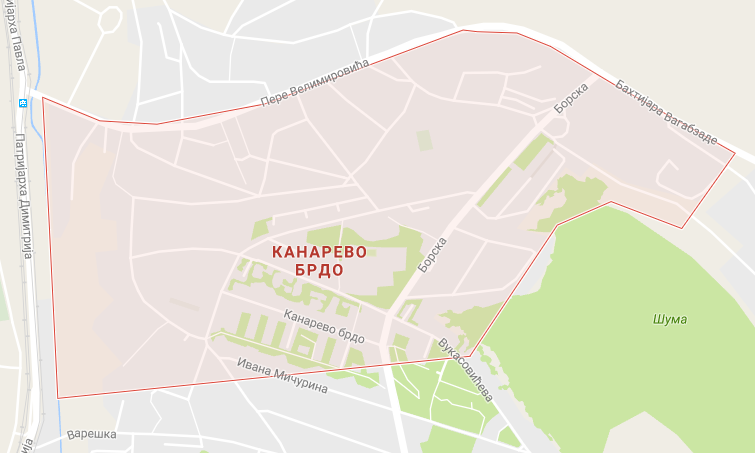 Sudski tumač za engleski jezik Kanarevo Brdo
Sudski tumač za hebrejski jezik Kanarevo Brdo
Sudski tumač za nemački jezik Kanarevo Brdo
Sudski tumač za persijski jezik Kanarevo Brdo
Sudski tumač za francuski jezik Kanarevo Brdo
Sudski tumač za hrvatski jezik Kanarevo Brdo
Sudski tumač za italijanski jezik Kanarevo Brdo
Sudski tumač za japanski jezik Kanarevo Brdo
Sudski tumač za ruski jezik Kanarevo Brdo
Sudski tumač za latinski jezik Kanarevo Brdo
Sudski tumač za norveški jezik Kanarevo Brdo
Sudski tumač za mađarski jezik Kanarevo Brdo
Sudski tumač za švedski jezik Kanarevo Brdo
Sudski tumač za makedonski jezik Kanarevo Brdo
Sudski tumač za španski jezik Kanarevo Brdo
Sudski tumač za pakistanski jezik Kanarevo Brdo
Sudski tumač za kineski jezik Kanarevo Brdo
Sudski tumač za znakovni jezik Kanarevo BrdoSudski tumač za bosanski jezik Kanarevo Brdo
Sudski tumač za poljski jezik Kanarevo Brdo
Sudski tumač za arapski jezik Kanarevo Brdo
Sudski tumač za portugalski jezik Kanarevo Brdo
Sudski tumač za albanski jezik Kanarevo Brdo
Sudski tumač za romski jezik Kanarevo Brdo
Sudski tumač za belgijski jezik Kanarevo Brdo
Sudski tumač za rumunski jezik Kanarevo Brdo
Sudski tumač za bugarski jezik Kanarevo Brdo
Sudski tumač za slovački jezik Kanarevo Brdo
Sudski tumač za češki jezik Kanarevo Brdo
Sudski tumač za slovenački jezik Kanarevo Brdo
Sudski tumač za danski jezik Kanarevo Brdo
Sudski tumač za turski jezik Kanarevo Brdo
Sudski tumač za finski jezik Kanarevo Brdo
Sudski tumač za ukrajinski jezik Kanarevo Brdo
Sudski tumač za grčki jezik Kanarevo Brdo
Sudski tumač za holandski jezik Kanarevo Brdo
Sudski tumač za korejski jezik Kanarevo Brdo
Sudski tumač za estonski jezik Kanarevo BrdoLokacijaKanarevo BrdoInternetakademijaoxford.comTelefon011/405-80-05069/30-80-584069/30-80-627Radnovreme8:00 AM – 4:00 PM9:00 AM – 2:00 PM (Subotom)